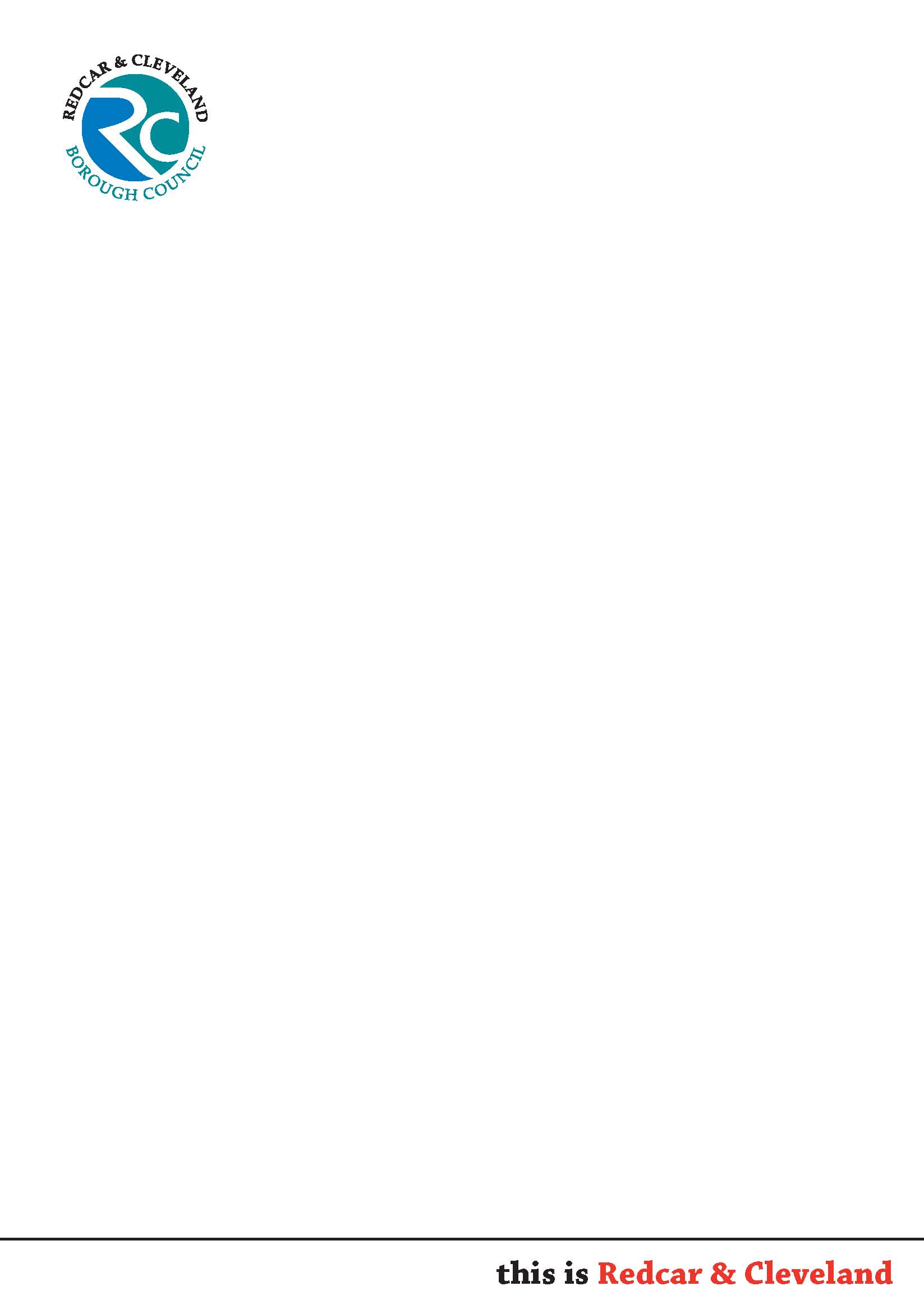 REQUEST FOR DISCLOSURE UNDER THE DATA PROTECTION ACT 2018 SECTION 15 & SCHEDULE 2 PART 1 PARAGRAPH 2(1)I am making enquiries for the following purpose(s) and failure to provide the information may prejudice my enquiries (please tick as appropriate):-                                                                                                      Please supply the following information, which I am empowered to requisition under:I confirm that the personal data requested is necessary for the purpose(s) described in this application and that, in my view, the failure to provide this information is likely to prejudice these matters.  I understand that if I fail to provide true reasons for acquiring information, I may be committing an offence contrary to Section 170 of the Data Protection Act 2018 (Unlawful obtaining etc. of personal data).  I declare that the information provided will not be used for any purpose unrelated to this enquiry.Redcar & Cleveland Borough Council 
Redcar & Cleveland House
Kirkleatham Street
Redcar
TS10 1RTRequester Details Requester Details Organisation  Contact OfficerAddressEmailDirect TelephoneReference Request to: a.The prevention or detection of crimea.The prevention or detection of crimeb.The apprehension or prosecution of offendersb.The apprehension or prosecution of offendersc.The assessment or collection of any tax or duty or of any imposition of a similar naturec.The assessment or collection of any tax or duty or of any imposition of a similar naturePerson About Whom Information Is SoughtPerson About Whom Information Is SoughtFull Name:Full Address:National Insurance Number:Date of Birth:Nature Of EnquiryState details of the investigation or proceedings to which request relatesInformation RequestedInformation RequestedPlease give brief details to show that:The requested information cannot be obtained by other means or from other sourcesThe requested information will be of substantial value to the investigation or proceedingsLack of access to the requested information will prejudice the investigation or proceedingsPlease give brief details to show that:The requested information cannot be obtained by other means or from other sourcesThe requested information will be of substantial value to the investigation or proceedingsLack of access to the requested information will prejudice the investigation or proceedingsAuthorising Officer DetailsAuthorising Officer DetailsAuthorising Officer DetailsAuthorising Officer DetailsNamePositionDateSignature